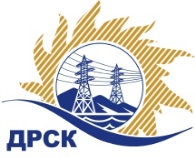 Акционерное Общество«Дальневосточная распределительная сетевая  компания»ПРОТОКОЛ № 468/МКС-Рзаседания Закупочной комиссии по рассмотрению заявок по открытому запросу предложений на право заключения договора поставки:   
Самонесущие защищенные и изолированные провода 
Способ и предмет закупки: открытый запрос предложений  на право заключения Договора поставки: Самонесущие защищенные и изолированные провода, закупка 1086, р. 2.1.2 ГКПЗ 2017.ПРИСУТСТВОВАЛИ:  члены постоянно действующей Закупочной комиссии 2-го уровня АО «ДРСК» .ВОПРОСЫ, ВЫНОСИМЫЕ НА РАССМОТРЕНИЕ ЗАКУПОЧНОЙ КОМИССИИ: О  рассмотрении результатов оценки заявок УчастниковОб отклонении заявки ЗАО " ПИК ЭЛБИ "Об отклонении заявки ООО " Электросистемы "Об отклонении заявки ООО НПП "Технологии приборостроения "Об отклонении заявки ООО «Торговый дом Владэлектрокабель»Об отклонении заявки ООО «Спецэлектропоставка»Об отклонении заявки ООО «Альянс»Об отклонении заявки ООО "Северный кабель"Об отклонении заявки ООО " Ункомтех Инжиниринг "О признании заявок соответствующими условиям Документации о закупкеО предварительной ранжировке заявок.О проведении переторжкиРЕШИЛИ:По вопросу № 1Признать объем полученной информации достаточным для принятия решения.Утвердить цены, полученные на процедуре вскрытия конвертов с заявками участников открытого запроса предложений.        По вопросу № 2Отклонить заявку Участника ЗАО «ПИК ЭЛБИ» от дальнейшего рассмотрения как несоответствующую требованиям п. 2.8.2.5 б) Документации о закупке.По вопросу № 3Отклонить заявку Участника ООО  «Электросистемы» от дальнейшего рассмотрения как несоответствующую требованиям п. 2.8.2.5 б) Документации о закупке.По вопросу № 4Отклонить заявку Участника ООО ООО «НПП «Технологии приборостроения» от дальнейшего рассмотрения как несоответствующую требованиям п. 2.8.2.5  б) Документации о закупке.По вопросу № 5Отклонить заявку Участника ООО «Владэлектрокабель» от дальнейшего рассмотрения как несоответствующую требованиям п. 2.8.2.5 б) Документации о закупке. По вопросу № 6 Отклонить заявку Участника ООО «Спецэлектропоставка» от дальнейшего рассмотрения как несоответствующую требованиям п. 2.8.2.5 б) Документации о закупке.По вопросу № 7Отклонить заявку Участника ООО «Альянс» от дальнейшего рассмотрения как несоответствующую требованиям п. 2.8.2.5  б) Документации о закупке.По вопросу № 8Отклонить заявку Участника ООО «Северный кабель» от дальнейшего рассмотрения как несоответствующую требованиям п. 2.8.2.5 б) Документации о закупке.По вопросу № 9Отклонить заявку Участника ООО «Ункомтех Инжиниринг» от дальнейшего рассмотрения как несоответствующую требованиям п. 2.8.2.5 б) Документации о закупке.По вопросу № 10Признать заявки ООО «Промтехэнерго»; ООО «ЭНЕРГОСПЕКТР»; ООО «НЕВАЭНЕРГОПРОМ» удовлетворяющим по существу условиям Документации о закупке и принять их к дальнейшему рассмотрению соответствующими условиям Документации о закупке и принять их к дальнейшему рассмотрению.    По вопросу № 11        Утвердить предварительную ранжировку заявок Участников:  По вопросу № 12Провести переторжку. Допустить к участию в переторжке заявки следующих участников:  ООО  «ПРОМТЕХЭНЕРГО» , ООО "НЕВАЭНЕРГОПРОМ", ООО "ЭНЕРГОСПЕКТР" Определить форму переторжки: заочная.Назначить переторжку на 05.06.2017г. в 14:00 час. (благовещенского времени).Место проведения переторжки: rushydro.roseltorg.ru Ответственному секретарю Закупочной комиссии уведомить участников, приглашенных к участию в переторжке, о принятом комиссией решенииТерёшкина Г.М.Тел. (4162) 397-260г. Благовещенск«02 » июня 2017№п/пНаименование Участника закупки и его адресЦена заявки без НДС на участие в закупке1ООО «Альянс» 
16 940 413.322ООО "Торговый дом Владэлектрокабель" 
15 678 661.403ООО "Северный кабель" 
16 949 040.004ООО «Спецэлектропоставка» 
16 145 280.095ООО "Научно-производственное предприятие "Технологии приборостроения" 
15 263 002.426ООО «Ункомтех Инжиниринг» 
19 793 739.007ООО «ПРОМТЕХЭНЕРГО» 
16 488 626.468ЗАО «Производственно-инжиниринговая компания ЭЛБИ» 
14 137 288.149ООО "ЭНЕРГОСПЕКТР" 
19 601 169.9910ООО "НЕВАЭНЕРГОПРОМ" 
18 886 045.8511ООО "Электросистемы" 
14 157 162.00Основания для отклоненияУчастник не предоставил документы, подтверждающие заявленные характеристики в части требования пунктов 3.3, 3.4 технического задания.Основания для отклоненияУчастник не предоставил пакет документов в соответствии с требованиями  п. 2.8.2.5 в)  Документации о закупке.Основания для отклоненияУчастник не предоставил документы, подтверждающие заявленные характеристики в части требования пунктов 3.3, 3.4 технического задания.Основания для отклоненияУчастник не предоставил документы, подтверждающие заявленные характеристики в части требования пунктов 3.3, 3.4 технического задания.Основания для отклоненияПредлагаемый СИП-4 по применяемым материалам (алюминиевый сплав) не соответствует ТУ производителя (алюминий), соответственно не выпускается.Основания для отклоненияУчастник не предоставил документы, подтверждающие заявленные характеристики в части требования пунктов 3.3, 3.4 технического задания.Основания для отклоненияУчастник не предоставил документы, подтверждающие заявленные характеристики в части требования пунктов 3.3, 3.4 технического задания.Основания для отклоненияУчастник не предоставил документы, подтверждающие заявленные характеристики в части требования пунктов 3.3, 3.4 технического задания.Место в предварительной ранжировкеНаименование участника и его адресСтрана происхожденияЦена заявки на участие в закупке без НДС, руб.Итоговая оценка предпочтительности заявок1 местоООО  «ПРОМТЕХЭНЕРГО» 
РФ16 488 626.461,2512 местоООО "НЕВАЭНЕРГОПРОМ" 
РФ18 886 045.850,7063 местоООО "ЭНЕРГОСПЕКТР" 
РФ19 601 169.990,544Ответственный секретарь Закупочной комиссии  2 уровня АО «ДРСК____________________М.Г. Елисеева